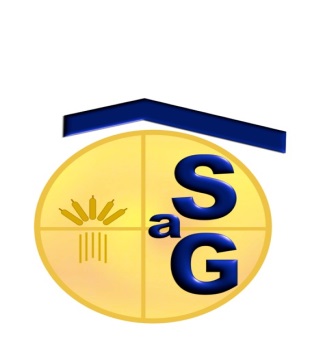   Schule am Geestmoor		- Oberschule Rehden - Schulstraße 16  49 453 Rehden     05446  206370      Fax: 05446  2063729
E-Mail: rehden@schulnet.diepholz.de       www.geestmoorschule.dePraktikumsvertragzwischen dem Praktikanten			___________________________________________						Name						___________________________________________						Straße, Nr.																			___________________________________________						PLZ, Ortund dem Praktikumsbetrieb			___________________________________________						Bezeichnung						___________________________________________						Straße, Nr.						___________________________________________						PLZ, OrtDer Praktikant wird im Schuljahr _____________ vom ______________ bis ______________ ein Betriebspraktikum in Ihrem  Betrieb oder Ihrer Einrichtung durchführen.Die tägliche Arbeitszeit sollte unter Berücksichtigung der Höchstarbeitszeit von 8,0 Stunden am Tag1 mindestens 7,0 Stunden betragen. Die Arbeitszeit ist grundsätzlich auf den Zeitraum zwischen 6:00 Uhr und 20:00 Uhr begrenzt. Der Praktikant/die Praktikantin erscheint pünktlich und regelmäßig. Bei Krankheit erfolgt eine Krankmeldung an die Schule sowie an den Betrieb. Auf angemessene Kleidung wird geachtet. Kunden und Mitarbeiter werden höflich behandelt. Bei Nichteinhaltung der Regeln² obliegt es dem Betrieb, nach Abwägung des Fehlverhaltens eine Abmahnung auszusprechen, die der Schule mitgeteilt werden muss. Drei Abmahnungen bedeuten den Abbruch des Praktikums. Mit der Unterschrift bestätigen alle Unterzeichnenden den Praktikumsvertrag. Wir sind darüber informiert, dass für die Schüler/die Schülerinnen Unfallversicherungsschutz besteht wie auch Haftpflichtversicherungsschutz.Aus unserer Bereitschaft, Schüler/Schülerinnen für die Zeit des Betriebspraktikums aufzunehmen, kann kein Anspruch auf spätere Übernahme als Auszubildende abgeleitet werden. Ein Anspruch auf Entlohnung besteht nicht._______________________			_____________________________________PraktikantIn					Datum, Praktikumsbetrieb_______________________			_____________________________________Erziehungsberechtigte				Datum, Schule 1Minderjährige Jugendliche im Alter von 15 bis 18 Jahren:Sie dürfen maximal acht Stunden am Tag und 40 Stunden pro Woche arbeiten und dies nur von 6 bis 20 Uhr. Ausnahmen sind im Bäckerhandwerk, in der Landwirtschaft, im Gaststättengewerbe und in mehrschichtigen Betrieben möglich (§ 14 I – III Jugendarbeitsschutzgesetz - JArbSchG). Bei einer Arbeitszeit von mehr als viereinhalb Stunden täglich steht dem Praktikanten eine im Voraus feststehende Pause von 30 Minuten zu. Bei mehr als sechs Stunden muss eine solche Pause von 60 Minuten gewährt werden (§ 11 I JArbSchG). Weiter ist zu beachten, dass zwischen den Arbeitszeiten eine ununterbrochene Ruhezeit von mindestens 12 Stunden eingehalten werden muss (§ 13 JArbSchG). An Samstagen, Sonntagen, an gesetzlichen Feiertagen sowie am 24. und 31. Dezember nach 14 Uhr dürfen Praktikanten nicht beschäftigt werden. In bestimmten Branchen, in denen üblicherweise an Samstagen und Sonntagen gearbeitet wird, sind Ausnahmen möglich (§§ 16-18 JArbSchG).  ²Zusätzliche Anforderungen von Seiten des Betriebes werden auf einer Anlage festgehalten, die ebenfalls von allen Parteien  unterschrieben wird.Inhalt und Dauer der TätigkeitDas Praktikum beginnt am _________________ und endet am __________________.Das Praktikum dient der Vermittlung und dem Erwerb von beruflichen Kenntnissen, Fertigkeiten und Erfahrungen.Der Praktikant wird in der Abteilung / im Geschäftsbereich_________________________________________________________________________,sowie nach Weisung der Geschäftsleitung eingesetzt.Der Praktikumsberuf (Ausbildungsberuf) lautet: ___________________________________.Während des Praktikums wird der Praktikant von Frau/Herr ___________________________________________________________ betreut, Telefon-Nummer: _______________________________________.Das Praktikum endet automatisch, ohne dass es einer Erklärung des Praktikanten oder des Unternehmens bedarf.ArbeitszeitDie wöchentliche Arbeitszeit beträgt _____ Stunden und richtet sich nach der betrieblichen Arbeitszeit.Die Arbeitszeit von Montag bis Freitag ist von _____ Uhr bis _____ Uhr.Die Frühstückspause beträgt _______ Minuten von _____ Uhr bis _____ Uhr.Die Mittagspause beträgt _______ Minuten von _____ Uhr bis _____ Uhr.Gesundheits- / HygieneberatungEine Gesundheits- / Hygieneberatung von Seiten des Gesundheitsamtes ist□ erforderlich.					□ nicht erforderlich.ArbeitskleidungDie Arbeitskleidung (einschließlich Sicherheitsschuhe) für den Praktikanten/die Praktikantin wird vom Betrieb□ gestellt.						□ nicht gestellt.